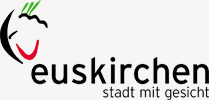 Stadt EuskirchenFachbereich 2Sachgebiet Steuern und GrundbesitzabgabenKölner Straße 7553879 EuskirchenAnmeldung eines Zwischenzählers im Gebiet der Stadt EuskirchenGrundstückseigentümer in Euskirchen haben die Möglichkeit, zusätzlich zu Ihrem Hauptwasserzähler einen geeichten Zähler zur Nutzung der Gartenbewässerung, Viehhaltung und Landwirtschaft zu installieren. Dieser ist ausschließlich für die Entnahme von Wasser vorgesehen, welches nicht in die Kanalisation eingeleitet wird und reduziert die Kanalbenutzungsgebühr um die gemessene Menge.Kundennummer bzw. Objektnummer des Wasserversorgers: ________________________________________Nachstehender geeichter Wasserzähler wurde in folgendem Objekt ___________________________________							                                                     Straße u. Hausnummerinstalliert.Grund bzw. Zweck des Einbaus des Zwischenzählers: _____________________________________________Einbaudatum:          ________________________Zählernummer:        ________________________Zählerstand:             ________________________ m³ (ggf. Stand bei Einbau: _______________m³)Geeicht bis:              ________________________ggf. alter Zähler Nr.: ________________________ ausgebaut mit Stand: ___________________m³Benötigte Unterlagen:Nahaufnahme des Zählers (Zählerstand, Zählernummer, Eichjahr)Aufnahme der Zapf- bzw. Entnahmestelle (2m Radius bis Boden)Aufnahme der korrekt angebrachten Verplombung (siehe Hinweise für die Installation, Punkt 4)Aufnahme Eichsiegel (falls nicht auf der Nahaufnahme des Zählers sichtbar)Nahaufnahme des ausgebauten Zählers (nur bei einem Zählerwechsel!)Hinweise:Für die Befüllung von Poolanlagen, Minipools o.ä. darf Frischwasser nicht über den Zwischenzähler geleitet werden, da es sich bei Poolwasser um Schmutzwasser handelt, welches über den Schmutzwasserkanal zu entsorgen ist!Der Zwischenzähler muss den Bestimmungen des Eichgesetzes entsprechen. Der Eichzeitraum beträgt 6 Jahre. Nach Ablauf der Eichfrist ist der Zwischenzähler gegen einen geeichten Zähler auszutauschen. Der Zählerwechsel ist der Stadt Euskirchen mit einer neuen Anmeldung schriftlich mitzuteilen.______________________________                                _________________________________  Ort, Datum 					                   Unterschrift Grundstückseigentümer	Merkblatt Datenschutz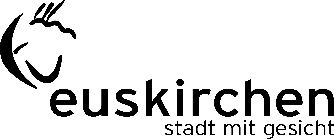 gemäß DatenschutzgrundverordnungVerantwortlicher:	Stadt Euskirchen	info@euskirchen.de	Der Bürgermeister	info@euskirchen.de-mail.de	Kölner Str. 75	Tel.: 02251/14-0	53879 Euskirchen	Fax: 02251/14-249Datenschutzbeauftragter:	Stadt Euskirchen	acordes@euskirchen.de	Fr. Cordes	Tel.: 02251/14-359	Kölner Str. 75	Fax: 02251/1458-359	53879 EuskirchenZweck(e):	Erhebung von kommunalen Steuern u. AbgabenRechtsgrundlage(n):	Kommunalabgabengesetz NRW (KAG NRW), Abgabenordnung, städtische Satzungen Kategorienpersonenbezogener Daten:	Vor- u. Nachname, Firmennamen, Adressen, Steuernummern, E-Mail-Adressen, Telefonnummern, Hunderasse u. -anzahl, zu Einnahmen (Arbeitslohn, Betriebseinnahmen, etc.), zu Ausgaben (Werbungskosten, Betriebsausgaben, etc.), zu der Bankverbindung, über das Verbrauchsverhalten (Müll, Abwasser), 	über geleistete oder erstattete Steuern, über abgegebene 	Steuererklärungen und gestellte Anträge sowie RechtsbehelfeSpeicherdauer:	gem. den Verjährungsfristen nach Abgabenordnung und KAG Datenquelle:	Finanzämter, Steuerberater, öffentlich zugängliche Informationen	Sofern eine Weitergabe der Daten vorgesehen ist,die Empfänger:	Finanzämter, Steuerberater, GerichteSofern Daten gesetzlich bzw. vertraglich nicht zwingend notwendig sind, Folgen einerNichtbereitstellung:	ggfs. verlängerte AntwortzeitenGrundsätzlich besteht gegenüber dem Verantwortlichen vorbehaltlich anderweitiger Rechtsbestimmungen das Recht auf Auskunft über die betreffenden personenbezogenen Daten sowie auf Berichtigung, Löschung oder auf Einschränkung der Verarbeitung sowie eines Widerspruchs gegen die Verarbeitung und auf Datenübertragbarkeit (Erläuterung abrufbar unter https://www.euskirchen.de/datenschutz). Sofern Ihre Daten ausschließlich auf Grund einer Einverständniserklärung verarbeitet werden, kann diese vorbehaltlich anderweitiger Rechtsbestimmungen jederzeit, mit der Wirkung für die Zukunft, widerrufen werden.Bei der Aufsichtsbehörde (Landesbeauftragte für den Datenschutz NRW) besteht ein Beschwerderecht. Im Sinne einer schnellstmöglichen Bearbeitung Ihres Anliegens können Sie sich jedoch auch direkt an den oben genannten Datenschutzbeauftragten der Stadt Euskirchen wenden.